							August __, 2020Ms. Vanessa Countryman
Secretary
U.S. Securities and Exchange Commission 100 F Street, NE
Washington, DC 20549 Re: Reporting Threshold for Institutional Investment Managers, Release No. 34-89290; File No. S7-08-20Dear Ms. Countryman: We, the undersigned publicly traded companies, join with the National Investor Relations Institute (NIRI) in opposing the Commission’s proposed amendments to the Form 13F reporting rules for institutional investment managers. While we welcome the Commission’s interest in modernizing 13F reporting, we believe that the proposed amendments would reduce transparency around hedge fund activism, significantly undermine issuer-investor engagement, and deprive retail investors of information they use to make investment decisions. We urge the Commission to withdraw this proposal and instead consider the common-sense reforms that were detailed in rulemaking petitions submitted by NIRI, the NYSE Group, the Society for Corporate Governance, and Nasdaq.  Rather than allow 89 percent of current 13F filers to go dark, we urge the Commission to reduce the archaic 45-day reporting period, require 13F filers to disclose short positions, and support legislation to provide for monthly disclosure. Since the Commission’s Form 13F rules were adopted more than 40 years ago, there has been a dramatic increase in engagement between institutional investors and the public companies with whom they invest. Investors have become more active in engaging with issuers on many important matters, including capital allocation decisions, long-term strategy, M&A, and corporate governance. In response, companies hired investor relations officers to ensure that the concerns of investors are heard and conveyed to senior executives and directors. One of the most important duties of these IR professionals is to respond promptly to requests from investors for calls or meetings with C-suite executives or directors. At most companies, the volume of requests far exceeds the scarce executive (or director) time available for such engagement, so IR officers have to decide which investors should have priority. To make these determinations, most U.S. issuers rely heavily on the quarterly ownership information in 13F filings, the only accurate source available. The Commission’s proposed amendments would seriously jeopardize the robust engagement by U.S. companies by excluding more than 4,500 investment managers from disclosure. These managers include a number of well-known hedge fund executives and billionaire investors who fall under the proposed $3.5 billion threshold because they do not hold a significant volume of 13(f) securities on a long-term basis. While companies would continue to receive information from the largest investors, many of those institutions are passive, indexed holders with positions that do not change appreciably each quarter. For many companies, it is the 13F data from the more active investment managers under the $3.5 billion threshold that is more valuable.  Small and mid-cap issuers, which typically have a greater percentage of these investors, would be especially hard hit by this loss of transparency.  Without that 13F data, issuers may not realize that activist funds that are plotting a proxy contest until one of those funds triggers the 13D disclosure threshold and surfaces with a 5 percent (or more) position. The Commission also has not fully considered the negative impact of raising the 13F threshold on retail investors and small asset managers, many of whom use 13F data when making investment decisions.  For the foregoing reasons, we urge the Commission not to adopt a 35-times increase in the 13F threshold and instead implement the reforms proposed by NIRI and other organizations to improve market transparency and foster more effective issuer-investor engagement.   [Insert names of companies] 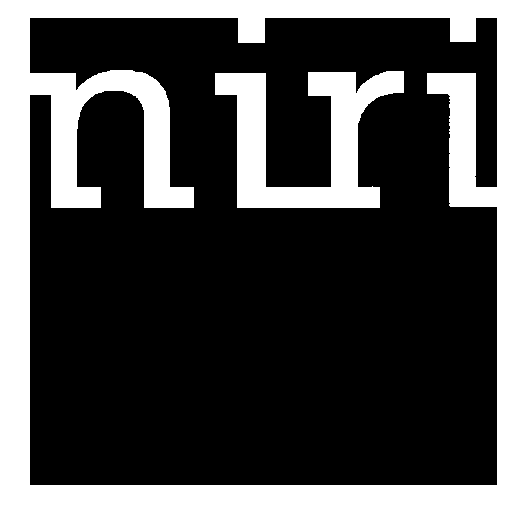 